Сбор и подготовка ежемесячной информации по вопросам закупок для обеспечения государственных и муниципальных нуждI.I. Общие сведения по вопросам осуществления закупокОГКУ «Центр по сопровождению закупок» осуществляет сбор и подготовку информации по вопросам закупок на основании сведений, представленных заказчиками Ульяновской области и уполномоченными органами муниципальных образований Ульяновской области. Общая информация по осуществлению государственных и муниципальных закупок Ульяновской области, в том числе согласно информации, полученной из единой информационной системы в сфере закупок, представлена на диаграммах 1-10 (Приложение к отчету).I.II. Мониторинг планов-графиков закупокВ соответствии с распоряжением Агентства государственных закупок Ульяновской области от 05.06.2020 № 10-р «Об обеспечении формирования и анализа сводного плана-графика» посредством сбора, обобщения, систематизации и оценки сводного плана-графика заказчиков, являющихся участниками региональной информационной системы в сфере закупок товаров, работ, услуг для обеспечения государственных нужд 
«АЦК-Госзаказ» (далее – заказчики, Закон № 44-ФЗ, РИС АЦК-Госзаказ соответственно), осуществляется подготовка различных аналитических материалов. В рамках данного направления в начале года:проведен анализ 245 планов-графиков государственных заказчиков Ульяновской области на 2021 год на предмет наличия планов-графиков в единой информационной системе в сфере закупок (далее – ЕИС). В адрес исполнительных органов государственной власти Ульяновской области направлены уведомления об отсутствии опубликованных в ЕИС в соответствии с требованиями законодательства о контрактной системе 
5 планов-графиков подведомственных заказчиков.С помощью программно-аппаратных средств РИС АЦК-Госзаказ ежемесячно формируется сводный план-график государственных закупок. I.III. Аналитические справки по осуществлению закупокИнформация об объеме экономии по проведенным конкурентным процедурам на бюджет 2021 года в разрезе главных распорядителей бюджетных средств Ульяновской области и источников финансирования (ежемесячно).Информация по мерам поддержки субъектов малого предпринимательства (в соответствии с перечнем поручений Правительства РФ от 26.04.2020 № ММ-П43-4054кв) (еженедельно).Обучающий проект «Школа заказчика»В рамках реализации обучающего проекта «Школа заказчика» осуществляется обучение/консультирование заказчиков (пользователей) по работе в РИС АЦК-Госзаказ, в электронных магазинах для закупок малого объема, а также оказание методической, разъяснительной помощи по проблемным вопросам в сфере закупок.Таблица 2Служба технической поддержки РИС АЦК-Госзаказ В целях повышения эффективности организации работы 
в РИС «АЦК-Госзаказ» в соответствии с Регламентом обработки обращений пользователей с использованием портала технической поддержки от 01.08.2020 специалистами службы поддержки оказывается помощь заказчикам в решении проблем (ошибок), возникающих при работе в РИС «АЦК-Госзаказ».Таблица 3Организация и обеспечение работы комиссий по определению поставщиков (подрядчиков, исполнителей)Информация по количеству протоколов, сформированных по результатам проведенных конкурентных закупок, представлена в Таблице 4.Таблица 4Выполнение иных задачОГКУ «Центр по сопровождению закупок»ОГКУ «Центр по сопровождению закупок» в рамках выполнения основных задач учреждения проводятся следующие мероприятия:1. Цифровизация в сфере закупок1.1. Реализация юридически значимого электронного документооборотаС 1 января 2020 года осуществлен переход на юридически значимый электронный документооборот в РИС АЦК-Госзаказ. Документы на размещение закупок проходят в системе электронное согласование главных распорядителей бюджетных средств, направляются заказчиками в электронном виде через РИС АЦК-Госзаказ. Все документы в ходе осуществления закупочных действий подписываются уполномоченными специалистами электронной цифровой подписью.2. Анализ ценовой информации на основании данных реестра контрактовОГКУ «Центр по сопровождению закупок» осуществляется сбор и анализ ценовой информации на основании мониторинга данных, полученных из заключённых заказчиками контрактов, размещённых в единой информационной системе в сфере закупок в соответствии с Законом 
№ 44-ФЗ. Анализ проводится за определённый временной промежуток в разрезе закупок Ульяновской области и/или в сравнении с закупками Приволжского Федерального округа и по России в целом. Осуществление взаимодействия с федеральными органами по вопросам закупок3.1. Взаимодействие с Общероссийской общественной организацией «Гильдия отечественных закупщиков и специалистов по закупкам и продажам» (далее – ООО ГОС):- 12.02.2021 подготовлены и направлены сведения от Ульяновской области для расчёта Рейтинга эффективности и прозрачности закупочных систем регионов РФ за 2020 год (от 12.02.2021 № 73-ИОГВ-21/59исх.).- 25.03.2021 на открытом заседании ООО ГОС и партнеров в рамках XVI Всероссийского форума-выставки «ГОСЗАКАЗ» Ульяновская область награждена дипломом по итогам Рейтинга эффективности и прозрачности закупочных систем регионов Российской Федерации за 2020 год:В сфере государственных закупок:- «Лидер» по показателю «Снятие административных барьеров и обеспечение доступности информации о региональной системе государственных закупок». - Высший уровень Рейтинга по показателям: «Оценка организационной структуры закупок региона», «Нормативная база региона», «Исполнение требований законодательства о закупках», «Исполнение контрактов». - Высокий уровень рейтинга по показателям «Оценка информационной инфраструктуры закупок региона», «Оценка профессионализма заказчиков и обеспеченности квалифицированными кадрами», «Оценка осуществления закупочных процедур». В сфере муниципальных закупок:- Высший уровень Рейтинга по показателям: «Оценка организационной структуры муниципальных закупок региона», «Оценка осуществления закупочных процедур», «Исполнение требований законодательства о закупках», «Исполнение контрактов», «Снятие административных барьеров и обеспечение доступности информации о региональной системе муниципальных закупок».- Высокий уровень рейтинга по показателям: «Нормативная база муниципальных закупок региона», «Оценка профессионализма муниципальных заказчиков и обеспеченности квалифицированными кадрами».Участие в региональных мероприятиях по вопросам осуществления закупокУчастие в Неделях контрактных отношений и закупок Ульяновской области24-26.02.2021 принято участие в I Неделе контрактных отношений и закупок Ульяновской области «Нам есть чем гордиться: результаты, достижения, перспективные направления в сфере региональных закупок». В работе Недели приняли участие представители Правительства Ульяновской области, ЗСО, контрольных органов, Ульяновской ТПП, ИОГВ, ОМСУ, бизнес-сообщества, эксперты и общественные организации (всего порядка 500 человек).В рамках мероприятия Учреждением подготовлены аналитические и презентационные материалы за 2020 год по:- основным результатам осуществления закупок в Ульяновской области;- Рейтингу муниципальных образований Ульяновской области по итогам осуществления ими закупочной деятельности;- участию организаций инвалидов в государственных и муниципальных закупках Ульяновской области.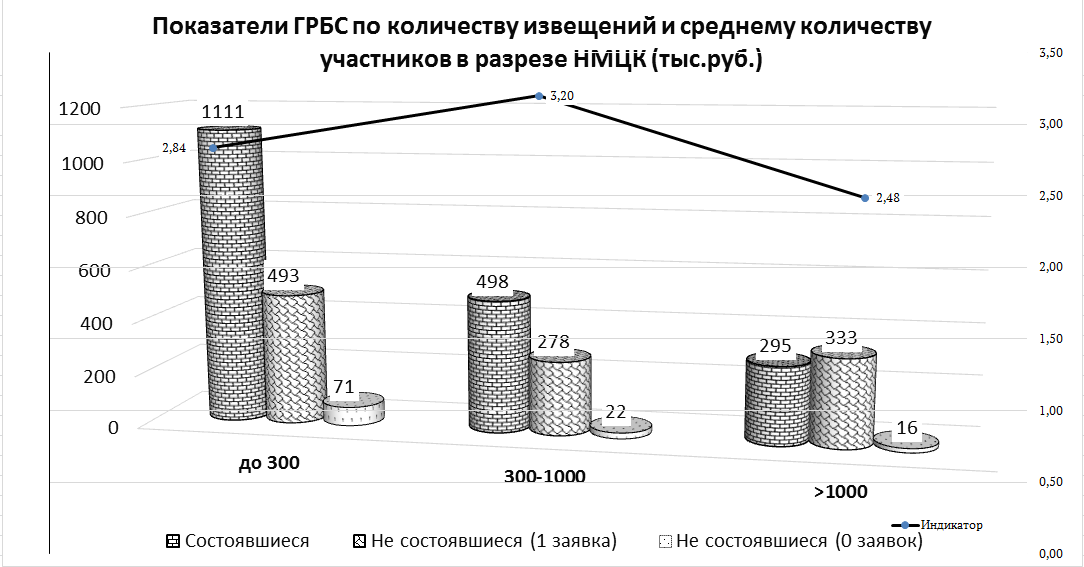 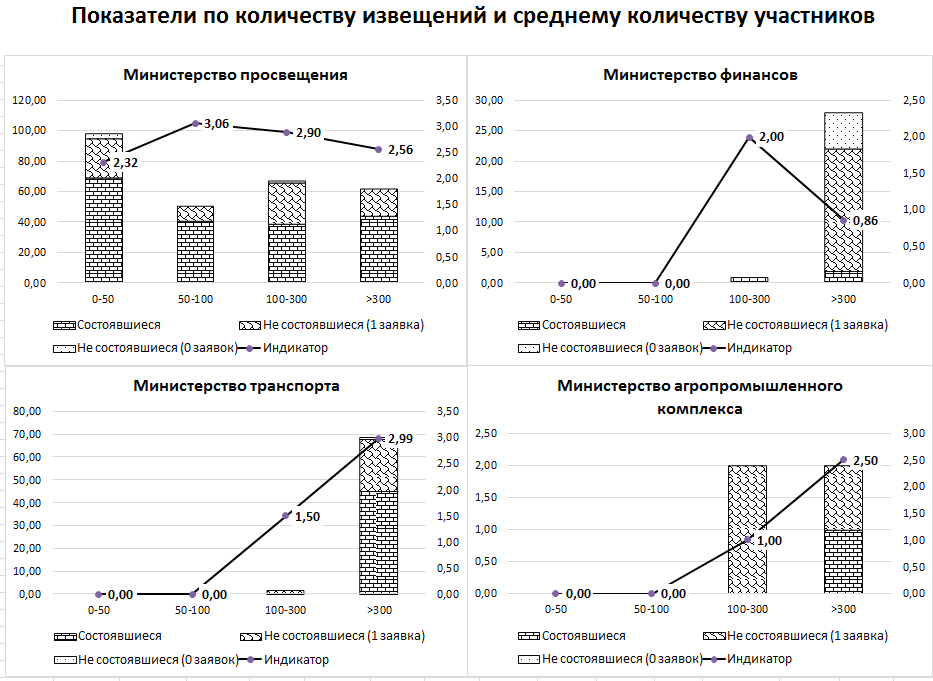 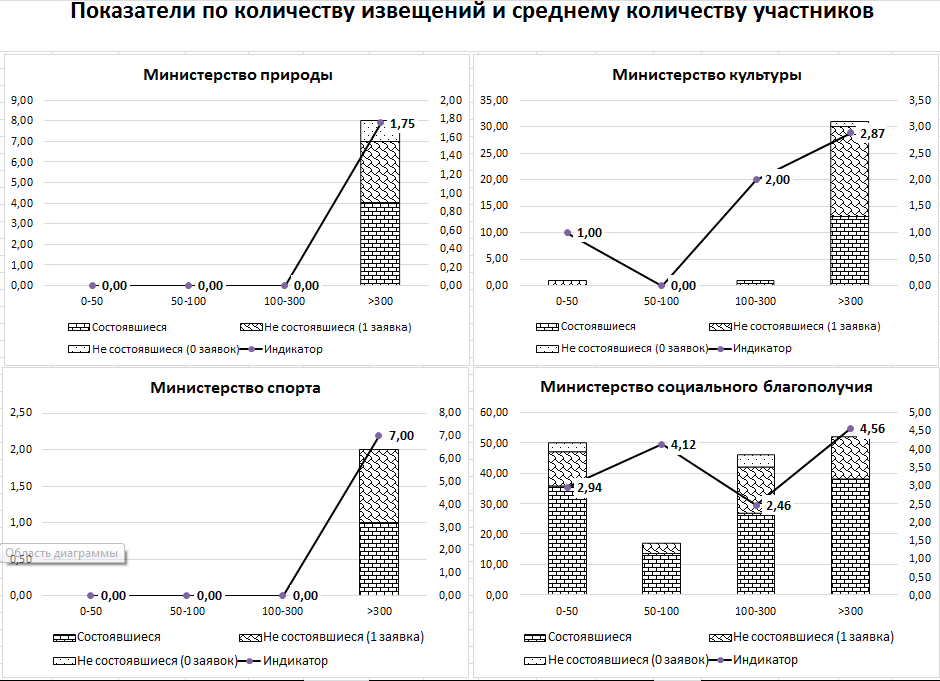 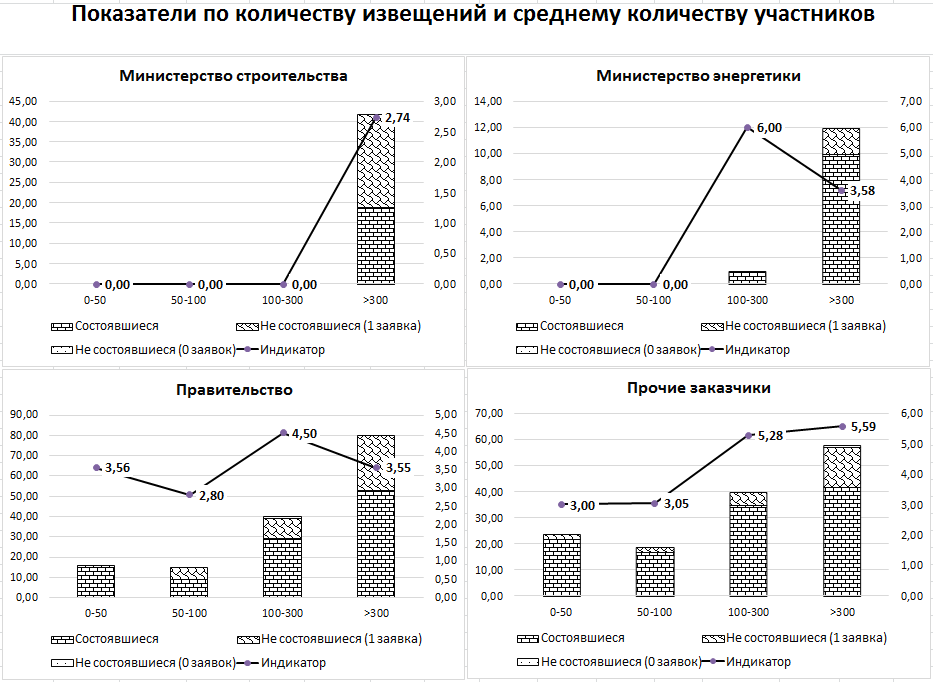 Отчёто проделанной работеОГКУ «ЦЕНТР ПО СОПРОВОЖДЕНИЮ ЗАКУПОК»за 1 квартал 2021 годаг. УльяновскСеминарыСеминарыСеминарыСеминары№п/пДатаТемаКоличество участников 115.01.2021Особенности планирования закупок товаров, работ, услуг на 2021 год58220.01.2021Обзор изменений и нововведений в Федеральный закон от 05.04.2013 № 44-ФЗ.102327.01.20211. Применение единого структурированного справочника-каталога лекарственных препаратов для медицинского применения в единой информационной системе в сфере закупок.2. Обзор решений УФАС по Ульяновской области, касающихся вопросов применения национального режима при осуществлении закупок.56427.01.2021Заведение новых казначейских счетов75529.01.20211 группа1. Обзор изменений и нововведений в Федеральный закон от 05.04.2013 № 44-ФЗ. 2. Изменение существенных условий контракта при его исполнении в соответствии с п. 1, 8, 9 ч. 1 статьи 95 Федерального закона от 05.04.2013 № 44-ФЗ. 63629.01.20212 группа1. Обзор изменений и нововведений в Федеральный закон от 05.04.2013 № 44-ФЗ. 2. Изменение существенных условий контракта при его исполнении в соответствии с п. 1, 8, 9 ч. 1 статьи 95 Федерального закона от 05.04.2013 № 44-ФЗ. 74704.02.2021Изменения КБК: вопросы перерегистрации контрактов в системе АЦК-Госзаказ. 11805.02.2021Изменения КБК: вопросы перерегистрации контрактов в системе АЦК-Госзаказ.33910.02.2021Совместные торги: сервис «Консолидированные закупки» в системе АЦК-Госзаказ.371012.02.2021Совместные торги: сервис «Консолидированные закупки» в системе АЦК-Госзаказ.131117.02.2021Порядок применения типового контракта на выполнение работ по монтажу систем (средств, установок) обеспечения пожарной безопасности зданий и сооружений.1817.03.2021Использование функционала платформы СБИС в рамках юридически значимого электронного документооборота между Агентством госзакупок Ульяновской области и заказчиками муниципального уровня, государственными унитарными предприятиями (группа 1)5619.03.2021Использование функционала платформы СБИС в рамках юридически значимого электронного документооборота между Агентством госзакупок Ульяновской области и заказчиками муниципального уровня, государственными унитарными предприятиями (группа 2)2524.03.2021Особенности работы комиссии при установлении запретов на допуск и ограничений допуска товаров, работ, услуг, происходящих из иностранных государств (постановления Правительства РФ № 616 и № 617 от 30.04.2020, постановление Правительства РФ от 10.07.2019 
№ 878)1726.03.2021Обеспечение гарантийных обязательств5730.03.2021Модернизация функционала системы 
АЦК-Госзаказ в соответствии с изменениями законодательства о контрактной системе с 1 апреля 2021 года47Итого:Итого:742ПериодВсего подано обращенийв том числев том числеПериодВсего подано обращенийобработаноне обработаноЯнварь 202178275428Февраль 202162864214Март 202154254412ИТОГО1952194012ПериодКоличествозавершенных процедурв том числе:в том числе:в том числе:Количество оформленных протоколовПериодКоличествозавершенных процедурсостоявшиеся процедурыне состоявшиеся процедурыне состоявшиеся процедурыКоличество оформленных протоколовПериодКоличествозавершенных процедурсостоявшиеся процедуры1 заявка0 заявокКоличество оформленных протоколовЯнварь 2021165677622238Февраль 20212351517113364Март 202149426020925830ИТОГО894478356601432